CURRICULUM VITAE   	TAMAZ TURMANIDZEDate of Birth: December 16, 1957, Batumi, Georgia Nationality: Georgian Marital Status: Married, two daughtersE-mail: tturmanidze@gmail.com Tel: (995 422) 27 03 89, Mob: (+995 77) 57 12 77EDUCATION:1979-1986 : Lawyer, competent in French - Higher School  by the name of F. E. Dzerzhinsky, Moscow2003-2006 : Navigator, bachelor’s degree in sea navigation- Batumi Maritime AcademyPROFESSIONAL TRAINING:2003 – European Center of Advanced Technologies (UECAT SA) – “Auditing of Quality              Management  Systems to ISO 9000:2000 series of Standards, Auditor/Lead Auditor              Course”2006 – “Russian Maritime Register of Shipping”, Training Course for the ISM Code Auditors2006  -“Russian Maritime Register of Shipping”, Training Course for Maritime Security Auditors 2008 - Community Colleges for International Development, Inc., Teacher’s training Program in                Modern Teaching Methodologies2009 -  CESO International Services              Train the Trainer Course in Modern Instructional Services2009 - CESO International Services            Train the Trainer Course in Shipboard Pollution, Prevention and Ecology2010 – Admiral Makarov State Maritime Academe, Russian Maritime Register of Shipping,           program “Inspector of Recognized Organization (RS) on the Maritime Labour Convention, 2011 - PUM Netherlands Senior Experts,            Teacher’s Training Program Based on the IMO Model Course 6.09 -Training Course for               Instructors           Model Course 3-19 Ship Security Officer; Model Course 3-20 Company Security Officer;             Model Course 3-21 Port Facility Security Officer; STCW 78/20102012 – BUREAU VERITAS             ISO 22000:2005 – Food Safety Management Systems Lead Auditor Training Course            FSMS Lead Auditor2014 - Global G.A.P            Global G.A.P Private F&V WorkshopCURRENT POSITION:Ajara Chamber of Commerce & Industry – Deputy ChairmanAjara Logistics, Transport and Shippers Association – Chairman “RR-Westgeorgia” Ltd – DirectorSAI GLOBAL – Quality Management System Auditor ROFESSIONAL EXPERIENCE:01.03.2005 – present - “RR-Westgeorgia” Ltd – Director01.04.2002  – 30.11.2011- RS in Georgia -  leading expert of QMS                           ISM Code Lead Auditor                          Maritime Security Auditor01.05.2001  -28.03.2002 - Batumi State Maritime Academy; head of quality service01.11.1999 - 30.04.2001- Crewing company “Ialkani-2S”; quality manager, vice-president –                          quality manager.LANGUAGES • Georgian – native, Russian – fluent, French – fluent,   INTERESTS • Sport, travel, 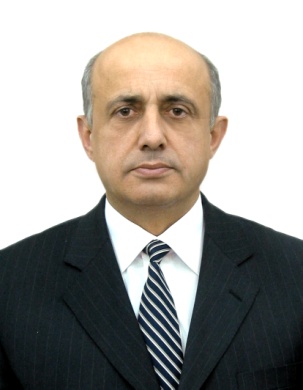 